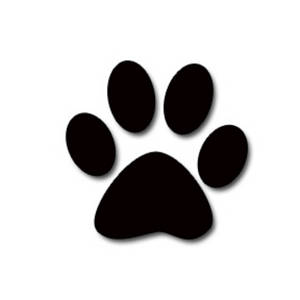 August 6, 2013Dear Parent or Guardian,I am thrilled to be your child’s English II teacher, and I am looking forward to an exciting year. This is my first year teaching here at FCAHS, but I am not new to FC. I graduated from here, and I am an Aggie myself. My goal is to adequately prepare your student to be successful in English in all they do; from passing the state test to communicating efficiently in the occupational world, I am happy to become their teacher! During this year, we will be preparing for English II state test. Students are required to pass the Mississippi Subject Area Test for English II during their sophomore year, so it is exceedingly important that we build knowledge for the test during this course. We will focus on becoming better readers by perusing a variety of texts, including a few novels. As we read, we will build our vocabulary and gain word decoding skills. Writing is also a main focus. Each student is required to keep a writing journal in which he or she will write so that we can track his or her growth. Grammar will be interconnected with writing instruction. Also, critical thinking skills will be taught throughout the course since they are considered essential academic and occupational success.  I believe communication is crucial for your child’s success. We are a team, and I highly recommend we stay in contact throughout this course and work together diligently. In order to maximize opportunities for his or her academic growth, I have some policies and procedures that need to be adopted by all of my students and parents or guardians. Please read the Course Policies that your student keeps in his or her binder. I suggest you also read the FCAHS Student Handbook. After reading these documents, find the Contact Info and Contract. Fill in the necessary information and sign at the bottom to acknowledge that you have read and understand all described expectations. Please return this form by Monday, August 12, 2013. This will be for a grade. If you have any questions or concerns, the best way to contact me is by email at ashows@forrestcountyahs.com. If necessary, you can call the FCAHS Main Office at 601-582-4741 to leave a message for me to contact you. I am looking forward to seeing your student learn and grow, and I also look forward to meeting and talking with you soon.Thank you,Allison ShowsContact Information and ContractStudent’s name ___________________________________Please fill in the information you feel comfortable sharing. Check preferred method of contact for each.Is there anything you feel that I should know about your student in order to give him/her the best possible education?__________________________________________________________________________________________________________________________________________________________________________________________________________________________________________I acknowledge that I have read and understand “Course Policies” and the FCAHS Student Handbook. I realize this form, page 6, is due Monday, August 12, 2013.	Parent/guardian _____________________________ 	Date ___________________	Student ____________________________________	Date ___________________Parent/ guardian name1.2.Relationship to studentHome phoneCell phoneEmailOther